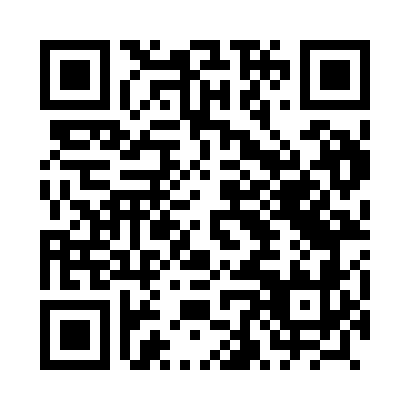 Prayer times for Regietow, PolandMon 1 Apr 2024 - Tue 30 Apr 2024High Latitude Method: Angle Based RulePrayer Calculation Method: Muslim World LeagueAsar Calculation Method: HanafiPrayer times provided by https://www.salahtimes.comDateDayFajrSunriseDhuhrAsrMaghribIsha1Mon4:196:1212:395:077:078:532Tue4:166:0912:395:087:098:553Wed4:146:0712:385:097:108:574Thu4:116:0512:385:107:128:595Fri4:096:0312:385:117:139:016Sat4:066:0112:375:127:159:037Sun4:035:5912:375:137:169:058Mon4:015:5712:375:147:189:079Tue3:585:5512:375:157:199:0910Wed3:555:5312:365:167:219:1111Thu3:525:5112:365:187:229:1312Fri3:505:4912:365:197:249:1513Sat3:475:4712:365:207:259:1814Sun3:445:4512:355:217:279:2015Mon3:415:4312:355:227:299:2216Tue3:395:4012:355:237:309:2417Wed3:365:3912:355:247:329:2618Thu3:335:3712:345:257:339:2919Fri3:305:3512:345:267:359:3120Sat3:275:3312:345:277:369:3321Sun3:255:3112:345:287:389:3622Mon3:225:2912:345:297:399:3823Tue3:195:2712:335:307:419:4024Wed3:165:2512:335:317:429:4325Thu3:135:2312:335:327:449:4526Fri3:105:2112:335:327:459:4827Sat3:075:1912:335:337:479:5028Sun3:045:1812:335:347:489:5329Mon3:015:1612:325:357:509:5530Tue2:585:1412:325:367:519:58